SONETT Ekologiczny proszek do prania KOLOR SENSITIV 
20ºC 40ºC 60ºCDostępny w opakowaniach: 1,2 kg, 10 kgZawiera bio-mydłokrzew i czyste mydło z bio-olejów roślinnychInformacje dla alergików• czysto roślinne środki powierzchniowo czynne• bez surowców petrochemicznych• bez dodatków zapachowych, kompleksujących i barwiących• bez konserwantów• bez enzymów, bez GMO• ulega biodegradacji w 100%

Produkt posiada certyfikaty NCP - Nature Care Product i Certyfikat Zrównoważonej Gospodarki CSE.

Produkt wegański wpisany na listę Vegan Society. 

Ekologiczne środki marki SONETT otrzymały tytuł Eko-Laur Konsumenta 2009. 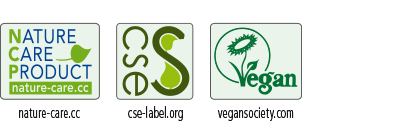 Szczególne cechy produktu:Wysoce skoncentrowany proszek do prania przeznaczony do prania wszystkich kolorowych i delikatnych tkanin, zawierający ekstrakt z mydłokrzewu Quillaja saponaria z upraw ekologicznych. Mydłokrzew znany jest ze swej wysokiej skuteczności w zakresie rozpuszczania tłuszczu. Proszek nie zawiera żadnych petrochemicznych środków wiążących, takich jak kwas poliasparaginowy, a jedynie naturalną sól i kwas cytrynowy (cytrynian).Działa w wodzie o każdym stopniu twardości – nie wymaga dodawania środka zmiękczającego.  Zakres stosowania:Skutecznie pierze kolorowe i delikatne tkaniny bawełniane, lniane, z włókien syntetycznych oraz tkaniny mieszane. Jest łagodny dla kolorów. Działa już od 20°C.Sposób użycia: Odpowiednią ilość proszku do prania wsyp do kulki – miarki i wstaw bezpośrednio do bębna pralki.Tabela dozowania: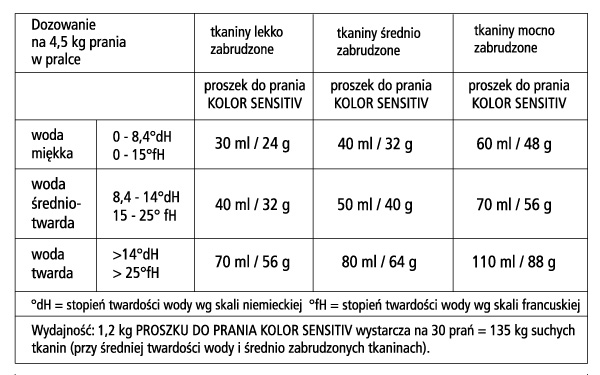 Skład: zeolity 15–30%, mydło z olejów roślinnych* 15–30%, cytryniany 15–30%, cukrowe środki powierzchniowo czynne 5–15%, węglan sodu 5–15%, krzemiany 1–5%, wodorowęglanu sodu 1–5%, kora mydłokrzewu* <1%.* z upraw ekologicznych / zbiorów roślin dziko rosnących   W miarę możliwości przechowywać w temp. 10 - 25°C.CHRONIĆ PRZED DZIEĆMISonett należy do pionierów produkcji ekologicznych środków piorących i czyszczących. Dzięki swej jakości produkty Sonett rozpowszechniły się prawie w całej Europie. W poczuciu odpowiedzialności za renaturalizację wody używanej do prania lub sprzątania Sonett dodaje do swych produktów substancje rytmizowane w mieszalniku oloidowym oraz wykorzystuje wodę poddana wcześniej wirowaniu w dwunastu owalnych naczyniach szklanych. Wszystkie używane surowce są całkowicie biodegradowalne, wolne od enzymów, petrochemicznych środków powierzchniowo czynnych, petrochemicznych barwników, zapachów i konserwantów. Produkty Sonett nie zawierają także petrochemicznych aktywatorów wybielania, GMO i nanocząstek. Oleje używane do produkcji mydeł, a także wszystkie wykorzystywane olejki eteryczne pochodzą w 100% z certyfikowanych upraw ekologicznych. Więcej informacji na: www.sonett.pl